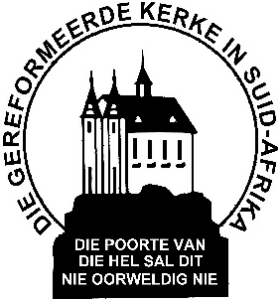 Kennisgewing van bevestiging van 'n Bedienaar van die Woord aan die Klassis(Acta 1985:559)KENNISGEWINGDie Kerkraad van die Gereformeerde Kerk _____ het op _____ saam met deputate van Klassis _____ vergader en verklaar hiermee dat ds. _____ behoorlik volgens die formulier wat daarvoor vasgestel is, as bedienaar van die Woord in hierdie kerk bevestig is en dat die daarby behorende stukke onderteken is. Ons bede is dat die Drie-enige Verbondsgod hierdie broeder tot 'n groot seën sal maak in die diens waarin Hy hom gestel het.Namens die Kerkraad	Namens Klassis _____________________________________________	______________________________	______________________________	____________________________________________________________	______________________________